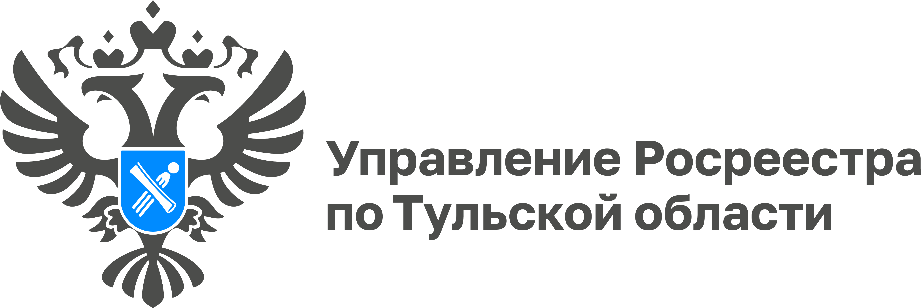 Надо ли жителям Тульской области регистрировать права на теплицу на своем земельном участке?	Теплица на дачном участке может быть признана недвижимостью. Но не все ли теплицы подлежат государственному кадастровому учету. 	К недвижимому имуществу относятся земельные участки и все, здания, сооружения, помещения, машино-места, объекты незавершенного строительства. Такие объекты недвижимости должны быть прочно связаны с землей, объект должен стоять на фундаменте.
	«Если же сооружение не имеет фундамента и его можно перенести без какого-либо ущерба, то такой объект относится к некапитальным строениям, регистрация прав на которые не осуществляется», - пояснила заместитель руководителя Управления Росреестра по Тульской области Татьяна Трусова.
	Теплицы могут быть каркасные, сборно-разборные конструкции без фундамента. Такие строения к объектам недвижимости не относятся, и права на них регистрировать не нужно. Теплицы с фундаментом, состоящие из несущих, ограждающих строительных конструкций. Владельцы такого объекта могут поставить его на кадастровый учет и оформить право собственности.	Для осуществления учетно-регистрационных действий в отношении теплицы, которая имеет признаки недвижимого имущества и возведена на земельном участке, предназначенном для ведения гражданами садоводства, для индивидуального жилищного строительства или для ведения личного подсобного хозяйства в границах населенного пункта, необходимо обратиться в любой удобный офис МФЦ, либо подать заявление в электронном виде через портал «Госуслуг» или на официальном сайте Росреестра. Кроме заявления необходимо подать соответствующие документы:технический план (составляется кадастровым инженером по результатам осуществления кадастровых работ);правоустанавливающий документ на земельный участок.	За государственную регистрацию права взимается госпошлина в размере 350 рублей.